Úkoly pro všechny děti 5. A, které zůstávají i nadále doma8.6. – 12.6. 2020Čj – jvPodtrhni v textu všechna podstatná jména…V parku rostou vysoké stromy, voňavé květiny a keře. Na stromě švitoří pěnkava s holubem.Ve škole se učíme češtinu, angličtinu, tělocvik i přírodovědu. Brzy, asi za měsíc, budou prázdniny.Dnes jsme hráli na chodbě fotbálek a stolní tenis.Zopakuj si  vyjmenovaná slova z učebnice Čj.Čj – čt/ psaní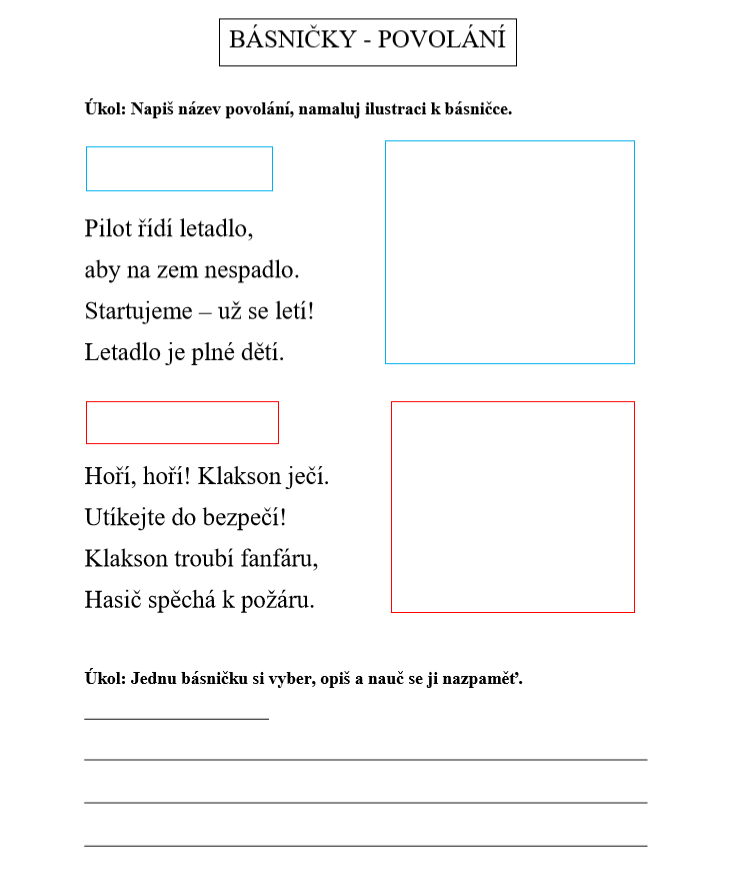 ¨ČJ – ksv   Pracovní sešit str.23 / cvičení č.7M- ge      Pracovní sešit str.25 /  cvičení 21 a 22M    Pracovní sešit str. 17 / cvičení č.20 Vl :  Napiš názvy sousedních států České republiky a jejich hlavní města.Pří: Opakování měsíců, napiš názvy jarních, letních, podzimních a zimních měsícůAJ 5. A - OpakováníOpakuj a procvičuj barvy a čísla s Hurvínkem na adrese: https://decko.ceskatelevize.cz/anglictina-s-hurvinkem  - díly: colours on rainbow, numbersZopakuj si části těla. Odpověz na otázky. True (trú) – pravda,  false (fóls) - lež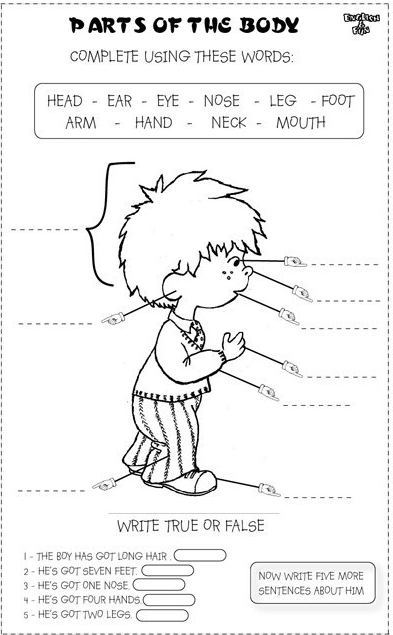 Spoj obrázek se slovem a napiš.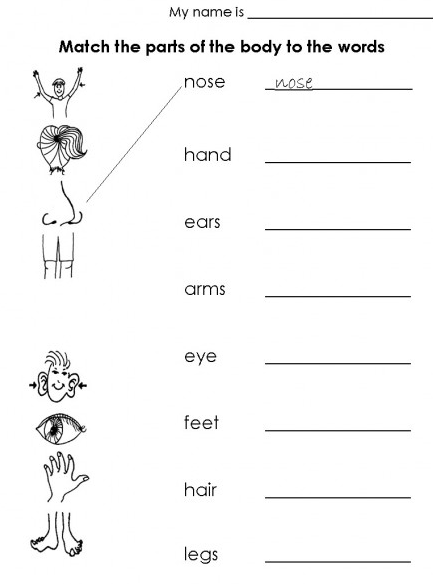 Procvičuj a opakuj na internetu na adrese: https://zsbcupice.cz/hot-potatoes/anglictina/14.body/body1.htmhttps://www.youtube.com/watch?v=h4eueDYPTIghttps://www.youtube.com/watch?v=QA48wTGbU7Ahttps://www.youtube.com/watch?v=WX8HmogNyCY